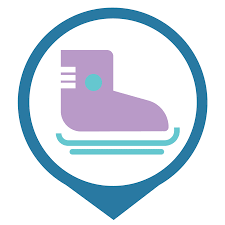 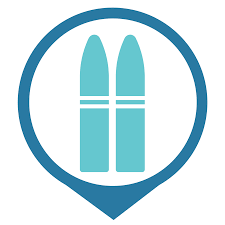 Лыжные и ледовые площадкиЛедовые площадки:- крытая городская хоккейная коробка, г. Дивногорск, ул. Театральная, 14 (время работы: 3-5 января с 15.00до 20.00);- ледовая арена спортивного комплекса «Спутник» КГАПОУ «Дивногорский колледж-интернат олимпийского резерва», г. Дивногорск, ул. Спортивная, 2 (время работы: 2-8 января, время уточняется);- придомовые хоккейные коробки г. Дивногорска, расположенные в районе улиц Чкалова, 53 и Набережная, 33;- придомовая хоккейная коробка в селе Овсянка.Беговые лыжные площадки:Полигоне КГБПОУ «Дивногорский техникум лесных технологий» - 3 трассы для беговых лыж.Тюбинг-парк с 2-мя склонами.Горнолыжные трассы (2 трассы) с работой бугельных подъемников (протяженность горнолыжных трасс составляет 800 – 1100 м, перепад высот 200 – 250 м)Ждем всех любителей свежего воздуха, активного отдыха и искателей ярких впечатлений на площадках г. Дивногорска!